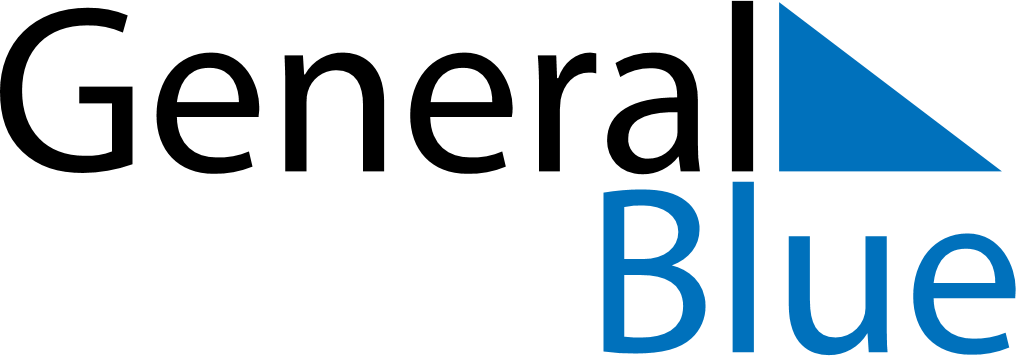 June 2021June 2021June 2021June 2021June 2021June 2021Equatorial GuineaEquatorial GuineaEquatorial GuineaEquatorial GuineaEquatorial GuineaEquatorial GuineaSundayMondayTuesdayWednesdayThursdayFridaySaturday12345Corpus ChristiPresident’s Day6789101112131415161718192021222324252627282930NOTES